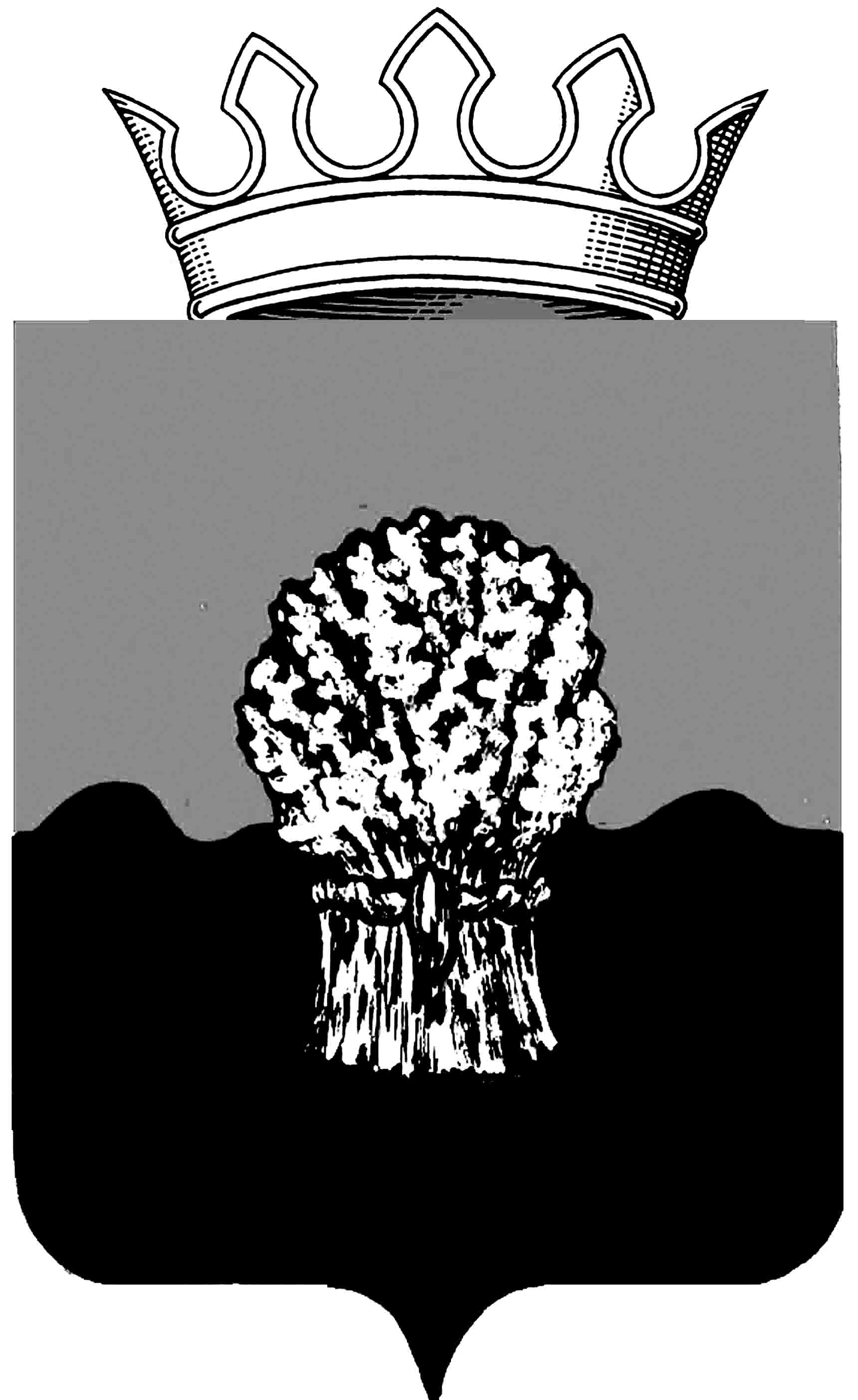 СОБРАНИЕ представителей Сызранского района Самарской областипятого созываРешение« 28 »   марта 2019___ г.		                                	                 № _17_  Об имущественной поддержке субъектов малого и среднего предпринимательства и организаций, образующих инфраструктуру поддержки субъектов малого и среднего предпринимательства, при предоставлении имущества муниципальногорайона Сызранский Самарской областиВ соответствии с частью 4 статьи 18 Федерального закона от 24.07.2007 № 209-ФЗ «О развитии малого и среднего предпринимательства в Российской Федерации», Уставом муниципального района Сызранский Самарской области, принятым решением Собрания представителей Сызранского района от 03.07.2014 № 28, Собрание представителей Сызранского районаРЕШИЛО:1. Утвердить прилагаемый к настоящему решению Порядок и условия предоставления в аренду имущества, находящегося в собственности муниципального района Сызранский Самарской области, включенного в перечень муниципального имущества муниципального района Сызранский Самарской области, свободного от прав третьих лиц (за исключением права хозяйственного ведения, права оперативного управления, а также имущественных прав субъектов малого и среднего предпринимательства), предназначенного для предоставления во владение и (или) пользование на долгосрочной основе субъектам малого и среднего предпринимательства и организациям, образующим инфраструктуру поддержки малого и среднего предпринимательства.2. Официально опубликовать настоящее решение в газете «Красное Приволжье».3. Настоящее решение вступает в силу со дня его официального опубликования в газете «Красное Приволжье».ПредседательСобрания представителей Сызранского района                                                                     Н.А. ТихоновВременно исполняющий обязанностиглавы муниципального района Сызранский                          В.А.Кузнецова                  Приложение к         решению  Собрания представителей         Сызранского района            От 28.03.2019  № 17Порядок и условия предоставления в аренду имущества, находящегося в собственности муниципального района Сызранский Самарской области, включенного в перечень муниципального имущества муниципального района Сызранский Самарской области, свободного от прав третьих лиц (за исключением права хозяйственного ведения, права оперативного управления, а также имущественных прав субъектов малого и среднего предпринимательства), предназначенного для предоставления во владение и (или) пользование на долгосрочной основе субъектам малого и среднего предпринимательства и организациям, образующим инфраструктуру поддержки малого и среднего предпринимательстваНастоящие порядок и условия предоставления в аренду имущества, находящегося в собственности муниципального района Сызранский Самарской области, включенного в перечень муниципального имущества муниципального района Сызранский Самарской области, свободного от прав третьих лиц (за исключением права хозяйственного ведения, права оперативного управления, а также имущественных прав субъектов малого и среднего предпринимательства), предназначенного для предоставления во владение и (или) пользование на долгосрочной основе субъектам малого и среднего предпринимательства и организациям, образующим инфраструктуру поддержки малого и среднего предпринимательства (далее, соответственно – Перечень, субъекты МСП), разработаны в соответствии с Гражданским кодексом Российской Федерации, Федеральным законом от 26.07.2006 № 135-ФЗ «О защите конкуренции» (далее - Федеральный закон № 135-ФЗ), Федеральным законом от 24.07.2007 № 209-ФЗ «О развитии малого и среднего предпринимательства в Российской Федерации» (далее – Федеральный закон № 209-ФЗ), приказом Федеральной антимонопольной службы Российской Федерации от 10.02.2010 № 67 «О порядке проведения конкурсов или аукционов на право заключения договоров аренды, договоров безвозмездного пользования, договоров доверительного управления имуществом, иных договоров, предусматривающих переход прав в отношении государственного или муниципального имущества, и перечне видов имущества, в отношении которого заключение указанных договор может осуществляться путем проведения торгов  в форме конкурса» (далее – приказ ФАС № 67).Настоящими порядком и условиями регламентируются порядок и условия предоставления в аренду (в том числе по льготным ставкам арендной платы) субъектам МСП имущества, находящегося в собственности муниципального района Сызранский Самарской области, включенного в Перечень.Претендентами на приобретение права аренды имущества муниципального района Сызранский Самарской области, включенного в Перечень, являются лица, отнесенные к субъектам МСП, сведения о которых содержатся в едином реестре субъектов малого и среднего предпринимательства либо в едином реестре организаций, образующих инфраструктуру поддержки субъектов МСП, кроме субъектов МСП, перечисленных в части 3 статьи 14 Федерального закона № 209-ФЗ, в случаях, установленных частями 3 и 5 статьи 14 Федерального закона № 209-ФЗ. Имущество муниципального района Сызранский Самарской области, включенное в Перечень, предоставляется в аренду субъектам МСП на долгосрочной основе на срок не менее пяти лет. Срок договора аренды может быть уменьшен на основании поданного до заключения такого договора заявления субъекта МСП. Максимальный срок предоставления бизнес-инкубаторами имущества муниципального района Сызранский Самарской области, включенного в Перечень, в аренду (субаренду) субъектам МСП не должен превышать три года.Имущество муниципального района Сызранский Самарской области, включенное в Перечень, предоставляется в аренду по результатам конкурса или аукциона на право заключения договора аренды имущества муниципального района Сызранский Самарской области, за исключением случаев, установленных Федеральным законом № 135-ФЗ.Решение о проведении конкурса или аукциона на право заключения договора аренды имущества муниципального района Сызранский Самарской области, включенного в Перечень, на условиях, установленных настоящим Порядком, в отношении имущества, входящего в состав имущества казны муниципального района Сызранский Самарской области принимает администрация Сызранского района (далее – уполномоченный орган), в отношении имущества, закрепленного на праве оперативного управления за муниципальными учреждениями и казенными предприятиями муниципального района Сызранский Самарской области или на праве хозяйственного ведения за муниципальными унитарными предприятиями муниципального района Сызранский Самарской области, принимает муниципальное учреждение, казенное предприятие муниципального района Сызранский Самарской области, муниципальное унитарное предприятие муниципального района Сызранский Самарской области соответственно (далее – организации муниципального района Сызранский) с согласия уполномоченного органа.В течение года с даты включения имущества муниципального района Сызранский Самарской области в Перечень либо с даты прекращения имущественных прав субъектов МСП на имущество муниципального района Сызранский Самарской области, включенное в Перечень, уполномоченный орган либо организации муниципального района Сызранский с согласия уполномоченного органа принимают решение о проведении конкурса или аукциона на право заключения договоров аренды имущества муниципального района Сызранский Самарской области, включенного в Перечень, на основании заявлений субъектов МСП, в случае отсутствия заявлений – по собственной инициативе или предоставляет данное имущество без проведения торгов в соответствии с Федеральным законом № 135-ФЗ.Начальный (минимальный) размер арендной платы за пользование имуществом муниципального района Сызранский Самарской области определяется на основании  отчета об оценке рыночной стоимости прав требования по арендным платежам, выполненного независимым оценщиком в соответствии с федеральным законодательством в сфере оценочной деятельности (далее – отчет об оценке).Проведение конкурсов или аукционов на право заключения договоров аренды имущества муниципального района Сызранский Самарской области, включенного в Перечень, осуществляется в соответствии с приказом ФАС № 67.В случаях, когда проведение конкурса или аукциона на право заключения договора аренды имущества муниципального района Сызранский Самарской области, включенного в Перечень, не требуется, субъект МСП представляет в уполномоченный орган либо в  организации муниципального района Сызранский следующие документы:- обращение о предоставлении имущества муниципального района Сызранский Самарской области, включенного в Перечень, в аренду, содержащее информацию, предусмотренную пунктом 11 настоящего порядка;- нотариально заверенные (либо заверенные налоговой инспекцией) копии учредительных документов (для юридических лиц);- документ, который подтверждает полномочия руководителя юридического лица на осуществление действий от имени юридического лица (копию решения о назначении этого лица или о его избрании) и в соответствии с которым руководитель юридического лица обладает правом действовать от имени юридического лица без доверенности (для юридических лиц);- копию документа, удостоверяющего личность (для индивидуальных предпринимателей).В случае если от имени заявителя действует его представитель по доверенности, к документам, указанным в абзацах 2-5 настоящего пункта, должна быть приложена доверенность на осуществление действий от имени заявителя, оформленная в установленном порядке, или нотариально заверенная копия такой доверенности, и копия документа, удостоверяющего личность представителя.Обращение о предоставлении имущества муниципального района Сызранский Самарской области, включенного в Перечень, в аренду должно содержать следующую информацию:- полное и сокращенное наименование, организационно-правовую форму, юридический адрес и местонахождение, идентификационный номер налогоплательщика (для юридического лица);- фамилию, имя, отчество (при наличии), паспортные данные, адрес места жительства заявителя, идентификационный номер налогоплательщика (для индивидуального предпринимателя);- дату, подпись заявителя либо его представителя, действующего на основании доверенности, контактные телефоны, электронный адрес (при наличии), страховой номер индивидуального лицевого счёта (СНИЛС), в случае, если от имени заявителя действует его представитель по доверенности – реквизиты доверенности.12. При заключении с субъектами МСП договоров аренды имущества муниципального района Сызранский Самарской области, включенного в Перечень, арендная плата вносится в следующем порядке:в первый год аренды - 40 процентов размера арендной платы;во второй год аренды - 60 процентов размера арендной платы;в третий год аренды- 80 процентов размера арендной платы;в четвертый год аренды и далее - 100 процентов размера арендной платы.13. По истечении срока договора аренды имущества муниципального района Сызранский Самарской области, включенного в Перечень, арендатор – субъект МСП (далее – арендатор) имеет преимущественное право на заключение договора аренды на новый срок при одновременном соблюдении условий, предусмотренных частью 9 статьи 17.1. Федерального закона № 135-ФЗ.14. При заключении договора аренды имущества муниципального района Сызранский Самарской области, включенного в Перечень, на новый срок, арендная плата определяется на основании отчета об оценке и вносится арендатором в размере100 процентов размера арендной платы ежегодно.15. Размер арендной платы по договорам аренды имущества муниципального района Сызранский Самарской области, включенного в Перечень, изменяется ежегодно в одностороннем порядке, но не ранее чем через год после его заключения, на размер уровня инфляции, определяемого исходя из максимального уровня инфляции (индекс потребительских цен, декабрь к декабрю), устанавливаемого в рамках прогноза социально экономического развития Самарской области, начиная с года, следующего за годом, в котором заключен договор аренды.16. При досрочном расторжении договора аренды имущества муниципального района Сызранский Самарской области, включенного в Перечень, по требованию арендодателя, в том числе в случае нарушения арендатором существенных условий договора аренды, выявления несоответствия субъекта МСП требованиям, установленным статьями 4, 15 Федерального закона № 209-ФЗ, арендатор обязан оплатить арендную плату за весь срок пользования имуществом муниципального района Сызранский до момента расторжения договора исходя из размера арендной платы, установленного без учета льгот, предусмотренных пунктом 12 настоящего Порядка.